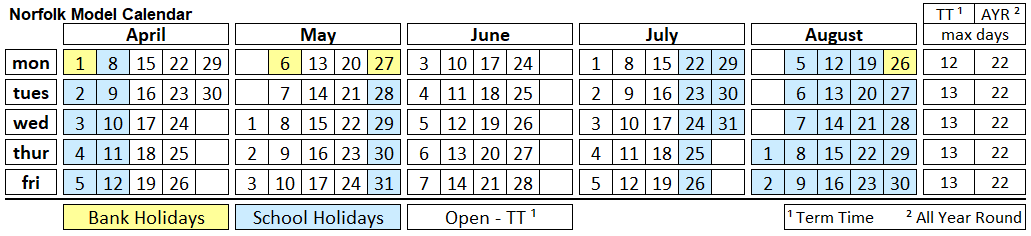 Part 3Please use BLOCK CAPITALS when completing the form* Mandatory informationYour Child’s legal name*CHILDCARE PROVIDER DETAILS[A] Childcare Provider Name*You must state if the funded entitlement will be split between provider’s (maximum of two providers in a single day).  This will also ensure the funding is paid fairly.  Your providers should discuss and work closely with you to agree how your child’s overall childcare will work in practice to ensure a smooth transition.Is your funding entitlement shared with (an)other provider(s)*?         YES /   NOCHILDCARE CONTRACT / ARRANGEMENT (pattern of attendance)My child is booked to attend*:Mon  Tue  Wed  Thu  Fri  Use the calendar to count how many of each day your child will attend as agreed with your provider (for example: 12 Mondays)Use the calendar to count how many of each day your child will attend as agreed with your provider (for example: 12 Mondays)Use the calendar to count how many of each day your child will attend as agreed with your provider (for example: 12 Mondays)Use the calendar to count how many of each day your child will attend as agreed with your provider (for example: 12 Mondays)Use the calendar to count how many of each day your child will attend as agreed with your provider (for example: 12 Mondays)How many weekdays* (A) TotalHow many hours each day* (B)Total Hours* (A x B)FUNDING FOR SUMMER CLAIM PERIODStart Date*End Date*Funding should be claimed  TERM TIME ALL YEAR ROUND (stretched) Based on your childcare arrangement, your provider will confirm the –number of weekly funded hours that can be claimedmaximum total funded hours available for the claim periodPlease be aware you may need to pay for additional hours where there are not enough funded hours to cover your childcare arrangement.  Check with your provider before signing this claim form.If the entitlement is shared with other providers, the total of the combined claims cannot exceed the total funded hours available for the claim period and funding rules must be met.DECLARATIONI understand that:I am responsible for ensuring that my child attends the patten of attendance for funding purposes (Part 3 section 2) and I can request via my childcare provider a change to the number of funded hours claimed up to the maximum availablethe claim must adhere to the rules of funding, and it is fraudulent to sign up to or claim more funded hours than my child is attendinghours not funded by the Local Authority (LA) are additional hours and fees will apply in accordance with my childcare provider’s charging policymy provider can charge fees within the rules of funding, and if I am unable to pay, I can discuss this with themif I fail to provide complete and accurate information, this will affect my funding claim and fees may applyexcept where there are safety or quality concerns for which a formal complaint has been made to Ofsted and substantiated, if I decide to end my child’s childcare arrangement without giving the required notice period, it will affect my next funding claim at my new providerif I have any concerns regarding my child’s funded place, I will attempt to resolve this with my childcare provider in the first instance, however, if my concerns cannot be resolved, I can contact the LA’s funding teamthe personal information that I provided will be held, and used –in compliance with the General Data Protection Regulationto contact me about my funding claim if neededfor analysis and statistical purposes including government returnsto support my child’s learning and development my personal information will not be shared to a third partyif my family is identified as eligible for Early Years Pupil Premium (EYPP) and or Disability Access Fund (DAF), the extra funding will be paid to my childcare provider(s) until my child is no longer accessing a funded entitlement or I need to re-confirm eligibilityextra funding details will be shared with all my childcare provider(s)the parent/carer claim form will be requested by the LA to resolve disputes, check claims, investigate fraudulent claims and for audit purposesI confirm: I have read the information provided in Part 1 and Part 3 Section 4 of the parent/carer claim form My information can be used as detailed in Part1 and Part 2 of the parent/carer claim form I will communicate with my provider if my childcare arrangement, eligibility, or details change, or I have any concerns I am the parent/carer with legal responsibility for the child named in Part 2The information I have provided is accurate and true. I understand and agree to the conditions set out in the parent/carer form and I authorise my childcare provider [A] named in Section 1 to claim the funded entitlement on my behalf for my child.The information I have provided is accurate and true. I understand and agree to the conditions set out in the parent/carer form and I authorise my childcare provider [A] named in Section 1 to claim the funded entitlement on my behalf for my child.The information I have provided is accurate and true. I understand and agree to the conditions set out in the parent/carer form and I authorise my childcare provider [A] named in Section 1 to claim the funded entitlement on my behalf for my child.The information I have provided is accurate and true. I understand and agree to the conditions set out in the parent/carer form and I authorise my childcare provider [A] named in Section 1 to claim the funded entitlement on my behalf for my child.Parent / Carer*Parent / Carer*Childcare Provider*Childcare Provider*Signed:Signed:Print name:Print name:Date:Date:In collecting your data for the purposes of checking your eligibility for the funded entitlements, EYPP or DAF, Norfolk County Council is exercising the function of a government department.Norfolk County Council is authorised to collect this data pursuant to Section 13 of the Childcare Act 2006.